Meny uke 8.Mandag:	Smørelunsj.Tirsdag:	Cornflakes. Onsdag:		Pasta med pølse.Torsdag:		Påsmurte skiver.Fredag:		Tomatsuppe og pasta.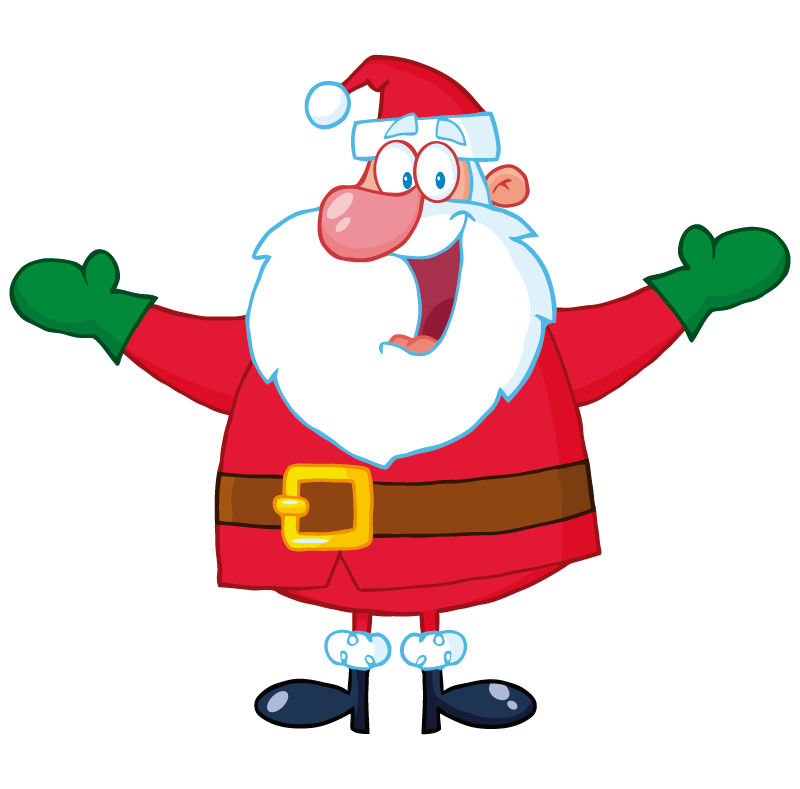 